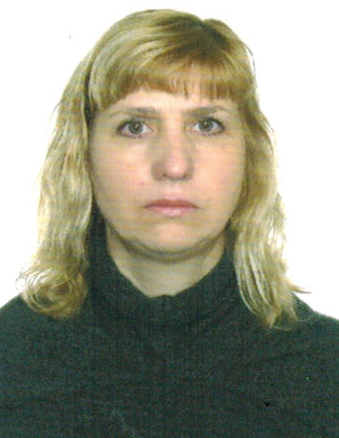                                                      Анкета домработницы                                                                         Ольга МихайловнаДата  рождения22.01.197 2г. 42 г.ПропискаУкраина, Львовская обл.Фактическое местопроживания  Одинцовский р-н., ЖаворонкиСемейное положениеРазведена, 5 детейОбразование СреднееОпыт работы Горничная 5 лет 2010 г. Таганьково и квартира 170 м.кв. Домработница. Уборка, стирка, глажка¸ уход за гардеробом, приготовление пищи.2011-2013 г.г. Выехала с хозяйкой во Францию дом 900 м.кв.Уборка, стирка, глажка, уход за гардеробом (мужским, женским), приготовление пищи. Работа вахтой. Поэтому поменяла работу.Профессиональныенавыки2014-2016 г. Уборка домов 500-1000 м. кв. Глажка.Уборка (сухая, влажная). Стирка (ручная, машинная). Глажка (утюг, парогенератор)Уборка поверхностей (мрамор, Стекло, кожа, паркет, ламинат, дерево, хромированные поверхности), мытье окон.Знание бытовой химии.Знание бытовой техники.Приготовление пищи.Дополнительная информация Трудолюбивая, спокойная, 46-48 размер одежды